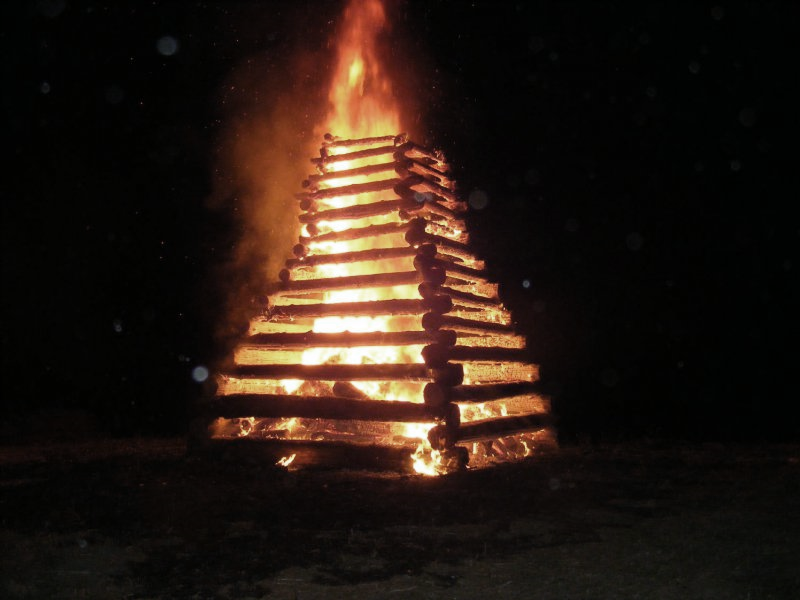 Vás pozývajú na   Kedy?  29. augusta 2018 o 19.00 hod.   Kde?    V športovom areáli obce KľakProgram:zraz účastníkov pred kultúrnym domomsprievod k pamätníkupoloženie vencovpríhovor starostu obcenávšteva pamätnej izby slávnostné zapálenie vatryobčerstvenie a voľná zábava pri dobrej hudbe